虎符零信任接入网关ZRA使用手册使用ZRA客户端程序可通过互联网远程接入武夷学院内部网络，访问内部应用，本文的描述了虎盾ZRA客户端程序的安装、登录与使用。客户端程序安装步骤1.获取客户端程序联系管理员获取安装包步骤2.安装客户端程序2.1右键点击以管理员身份安装客户端程序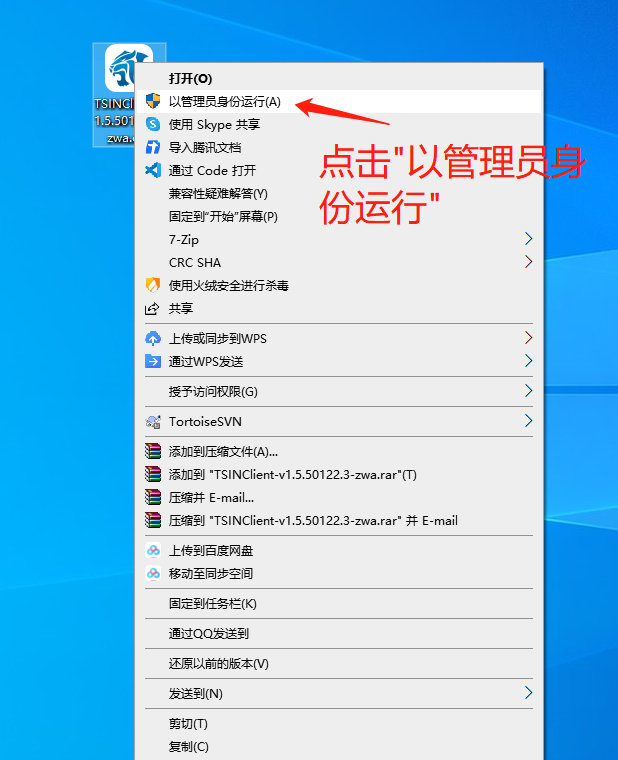 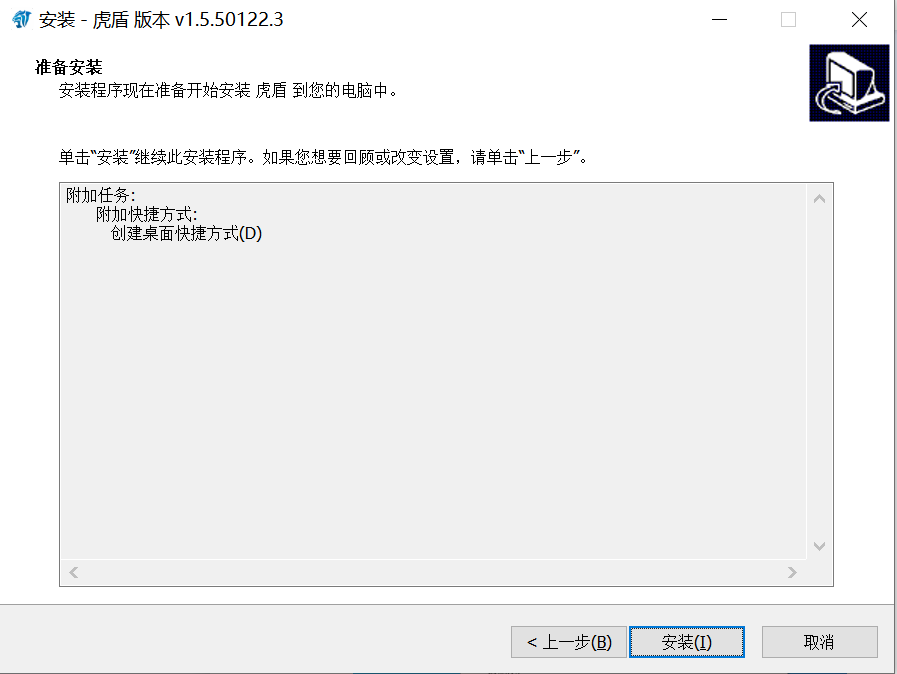 2.2运行客户端程序进行SDP配置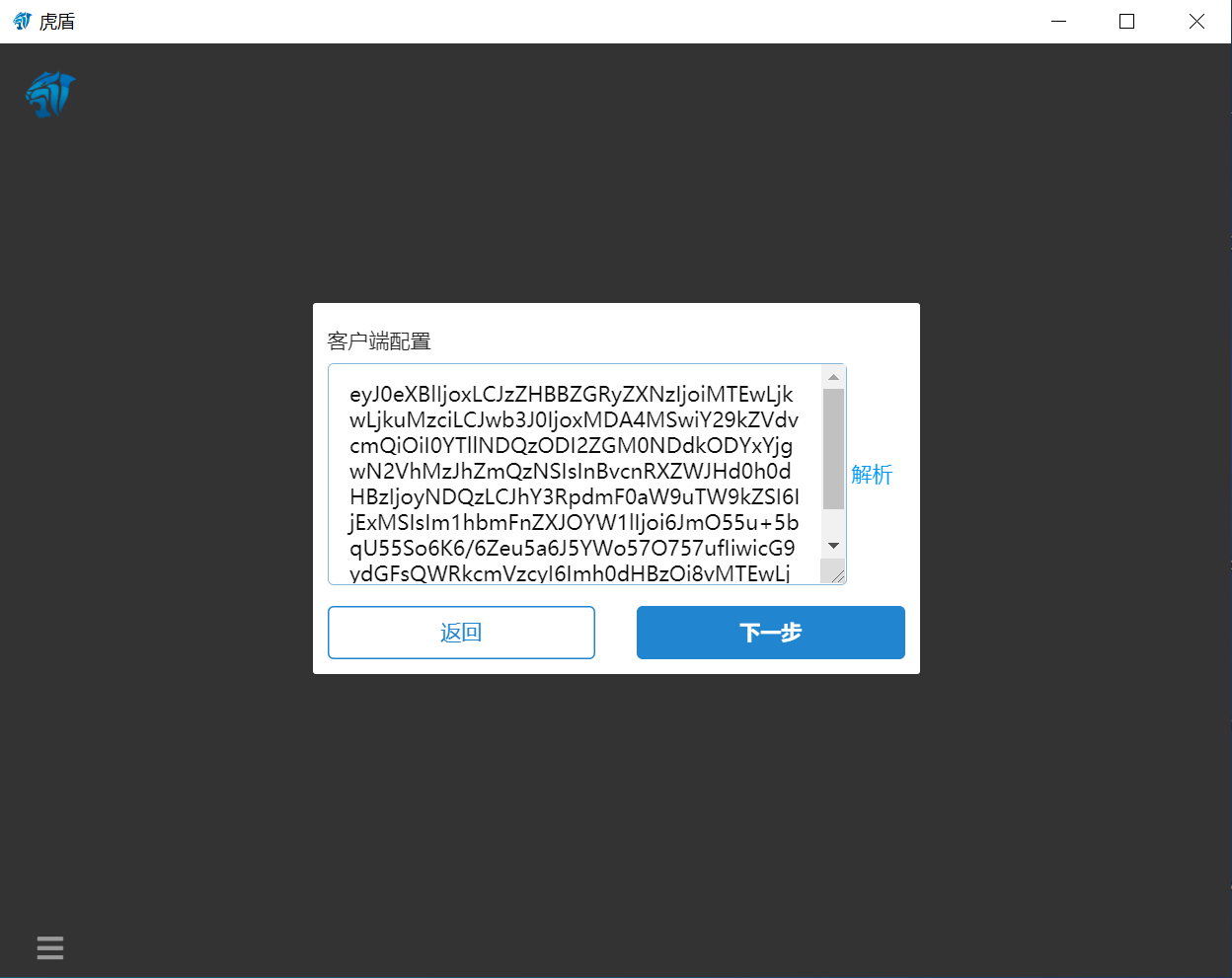 输入敲门暗语：点击下一步，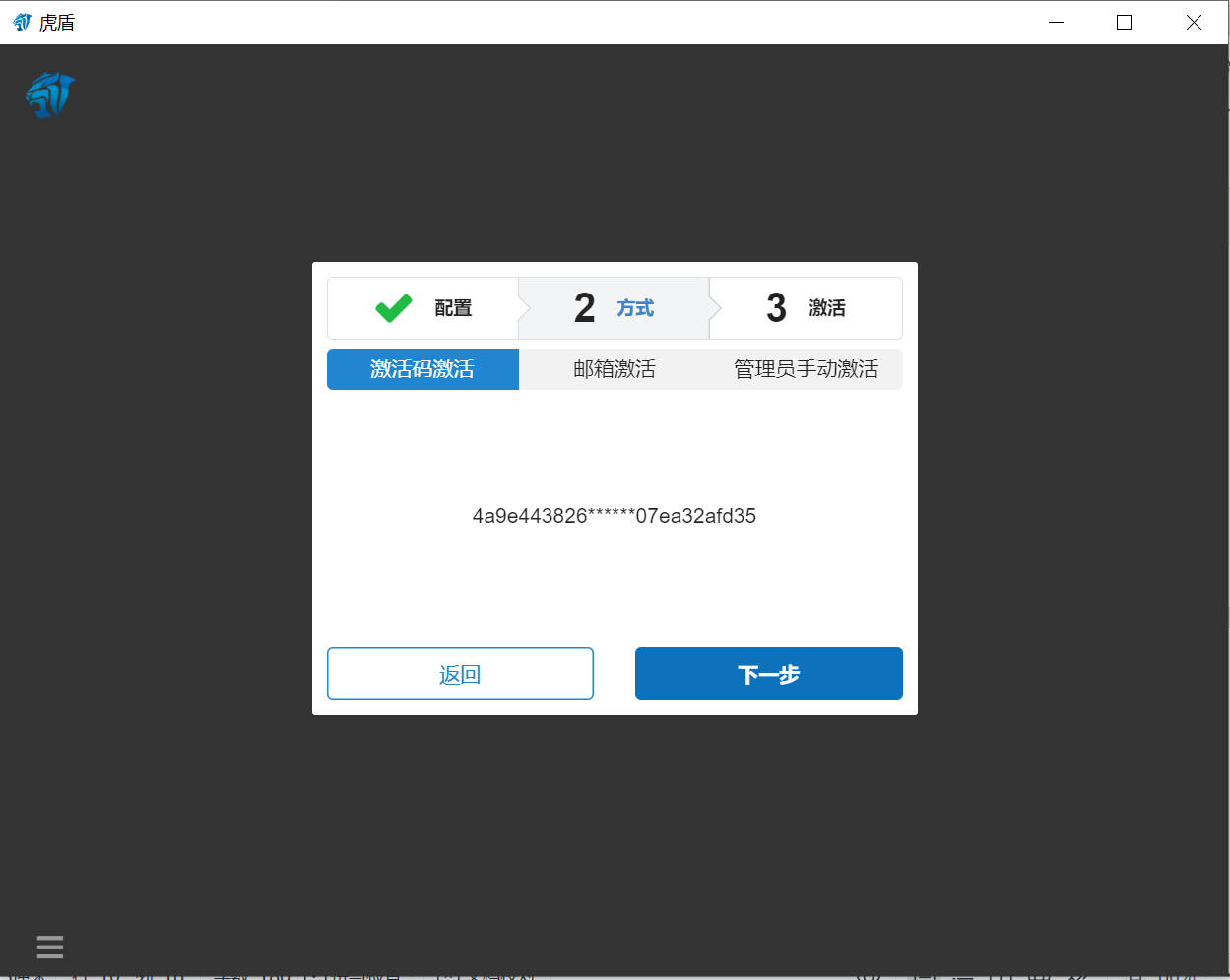 点击下一步，并确定，完成客户端程序初始化。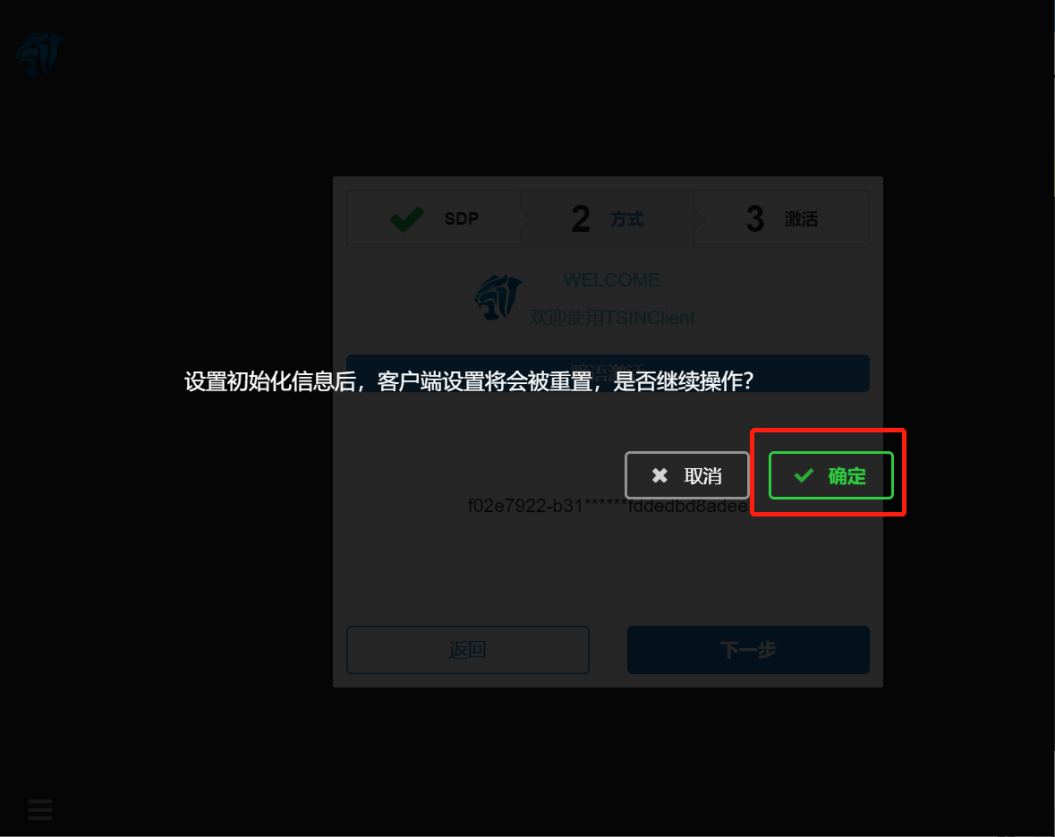 登录客户端远程接入内网客户端使用账号密码进行登录（与上网、OA、疫情防控等账号一致）：账号密码登录输入账号密码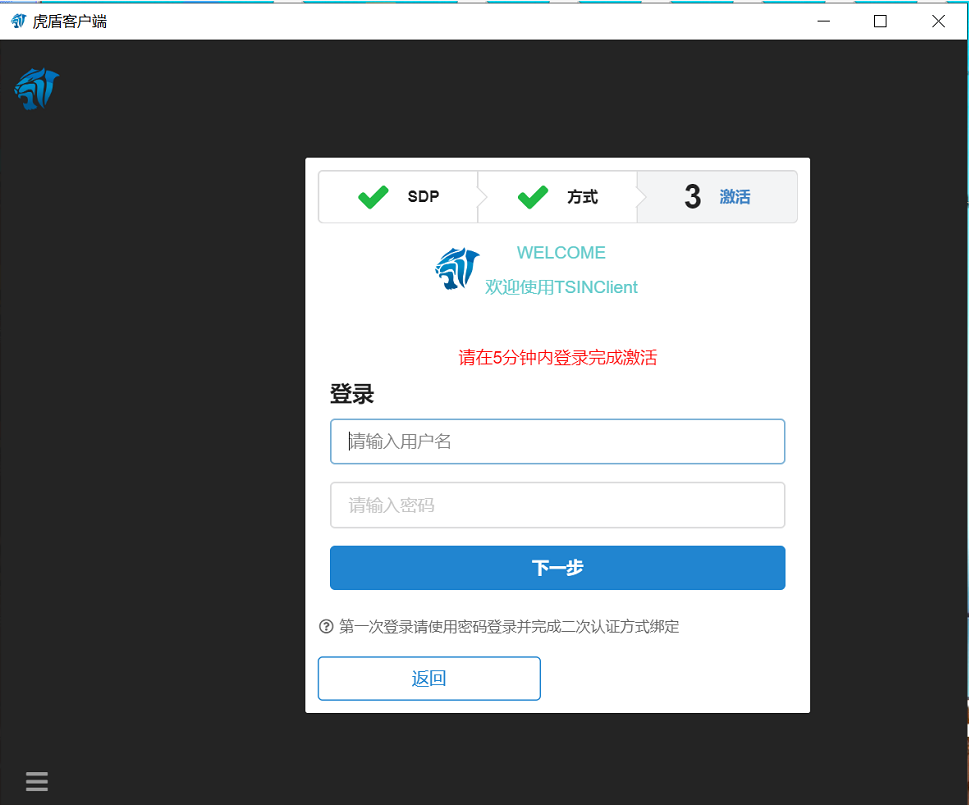 第一次登录强制修改默认密码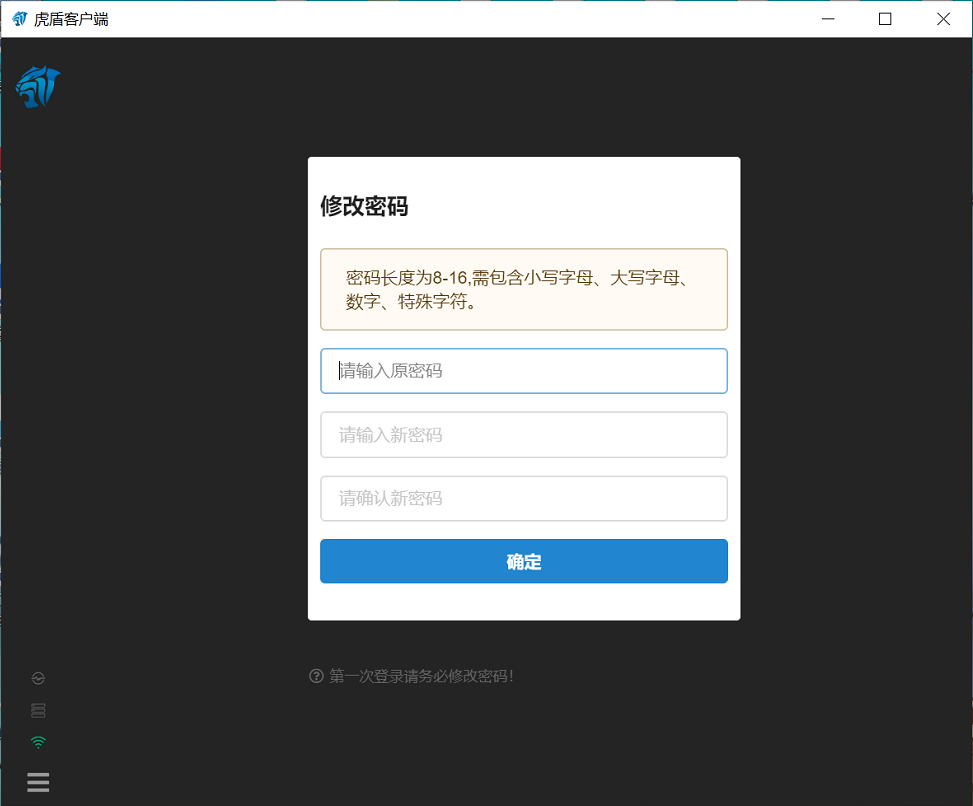 第一次账号密码登录需要完成二次认证方式绑定：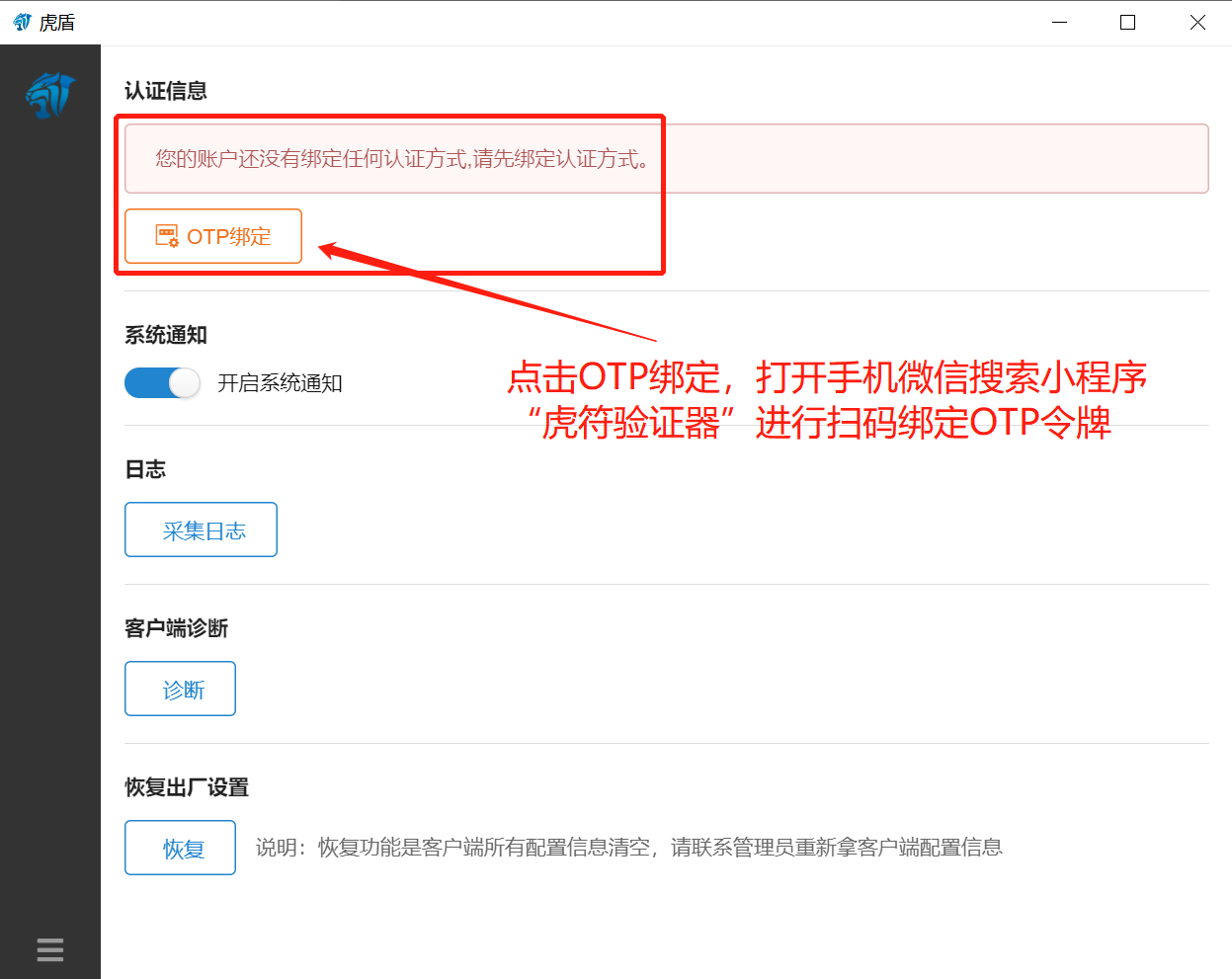 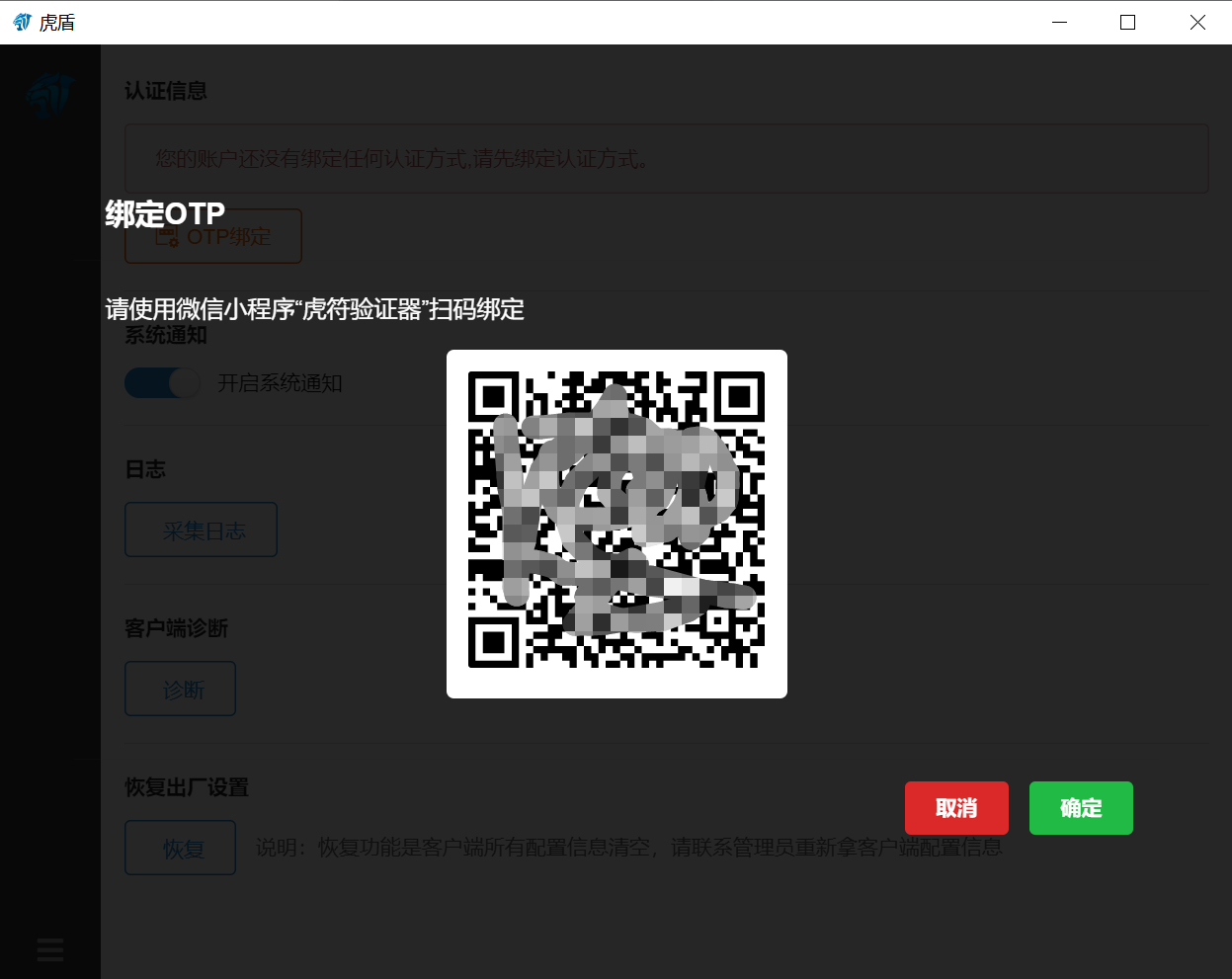 请注意，这里扫码使用的是微信小程序，不可用微信直接扫码，如用微信直接扫，则会无法绑定，会导致设备绑定但无无OTP码验证登录，如有此情况请联系相关负责人接除账号绑定重新绑定验证。使用手机微信搜索小程序”虎符验证器”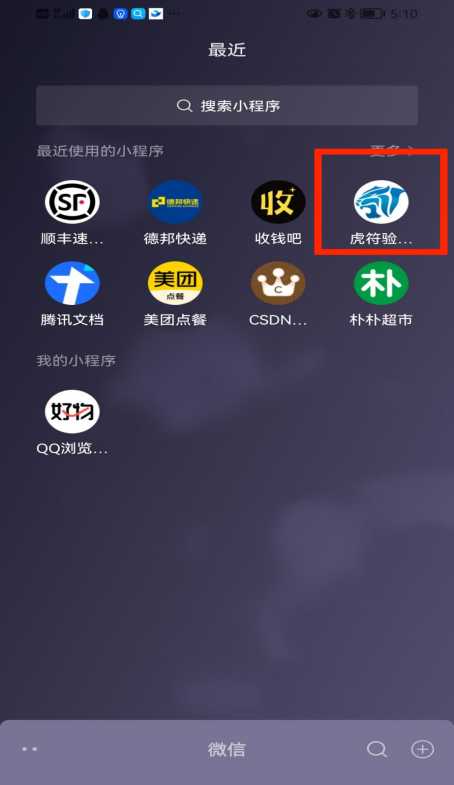 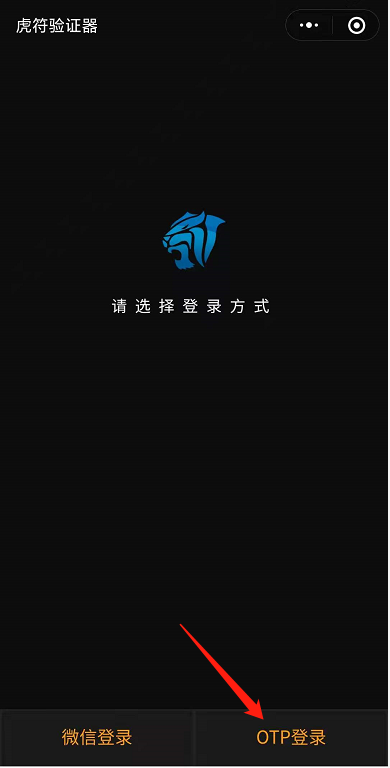 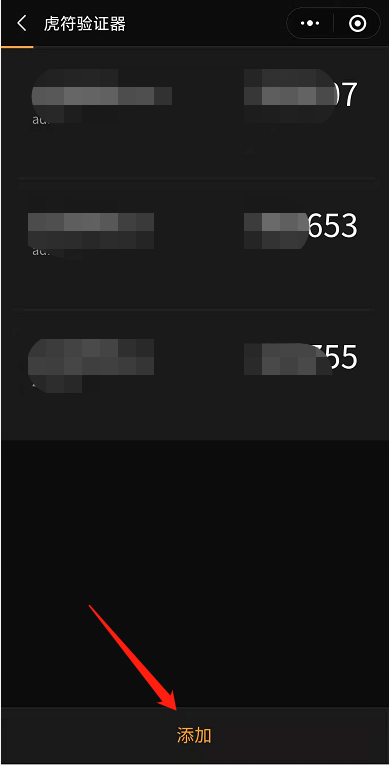 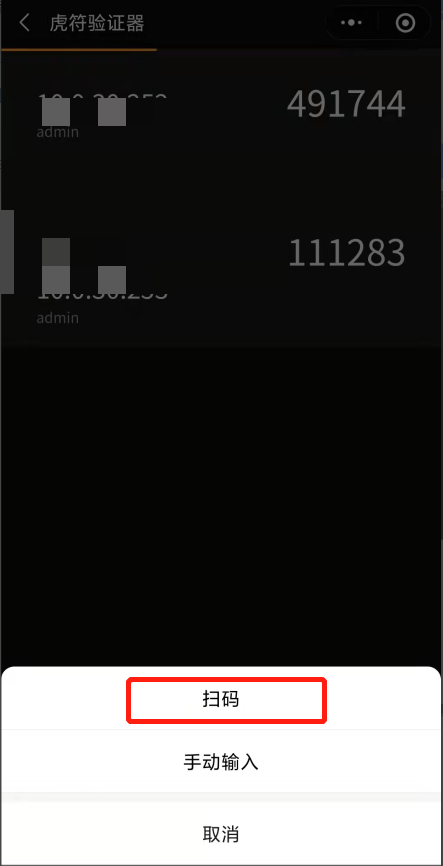 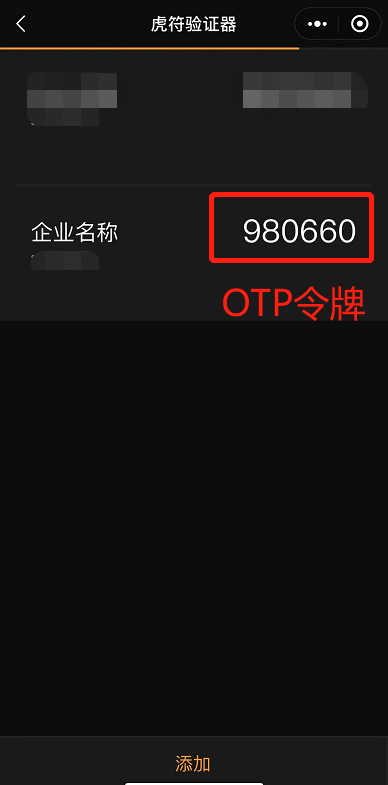 完成OTP令牌绑定后重新登录，使用OTP令牌进行二次认证：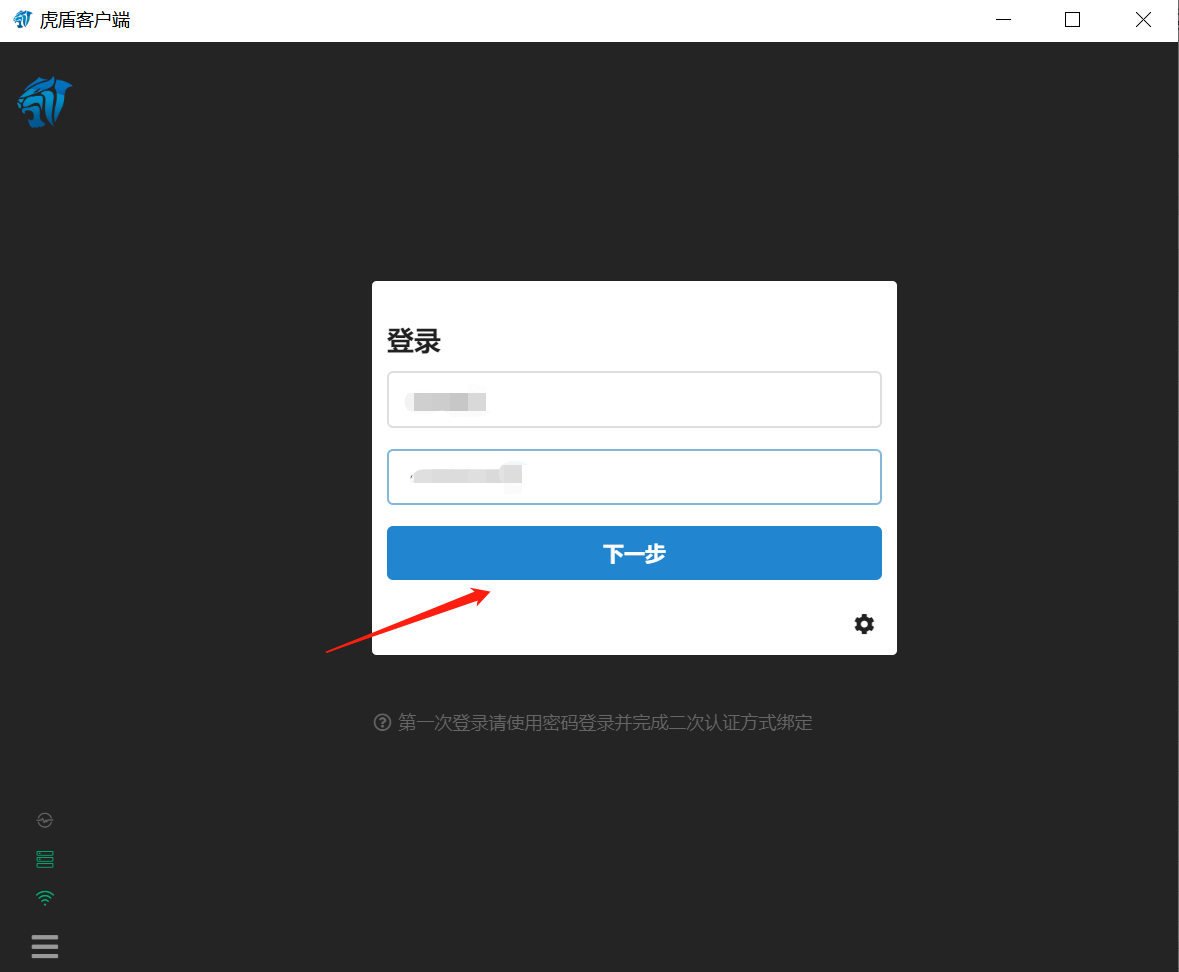 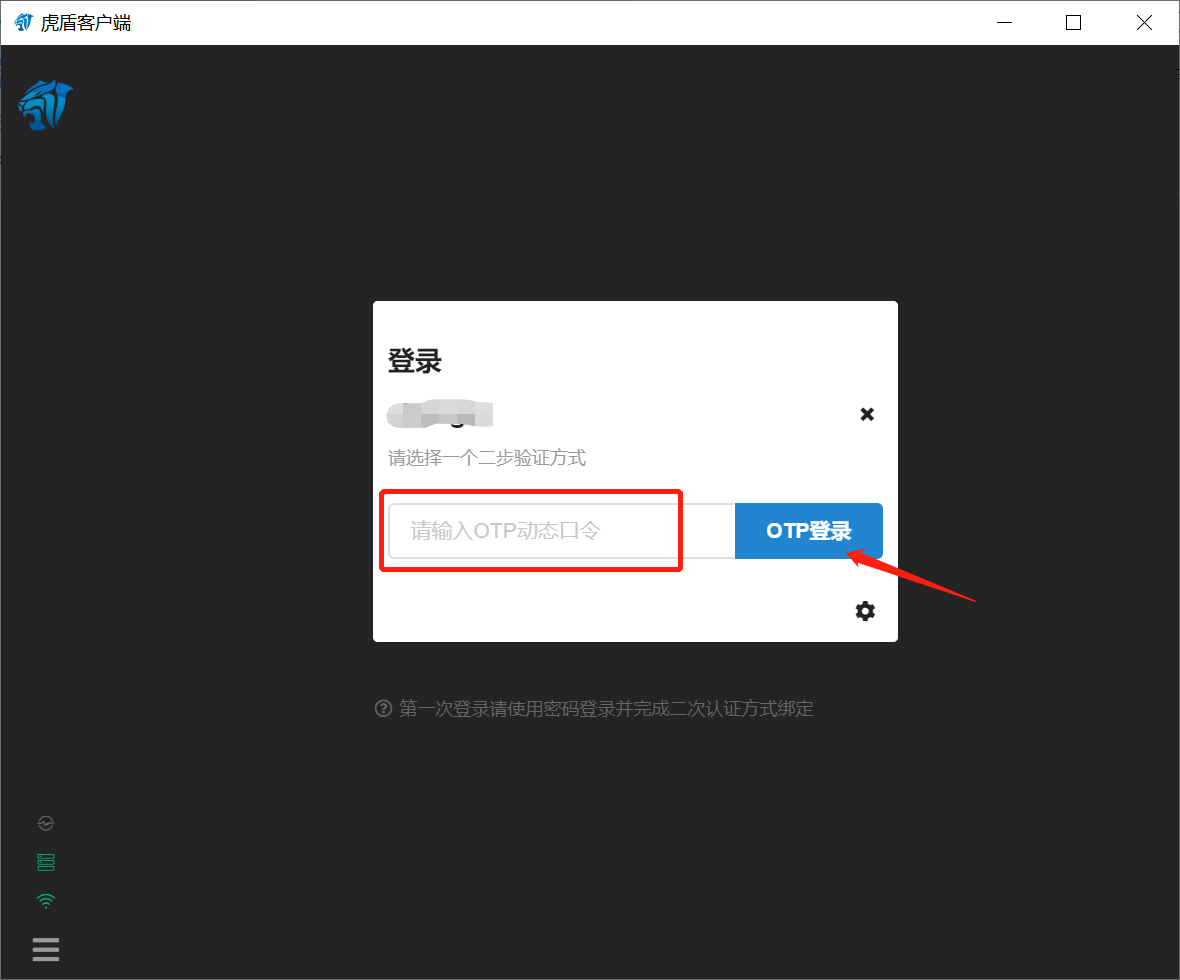 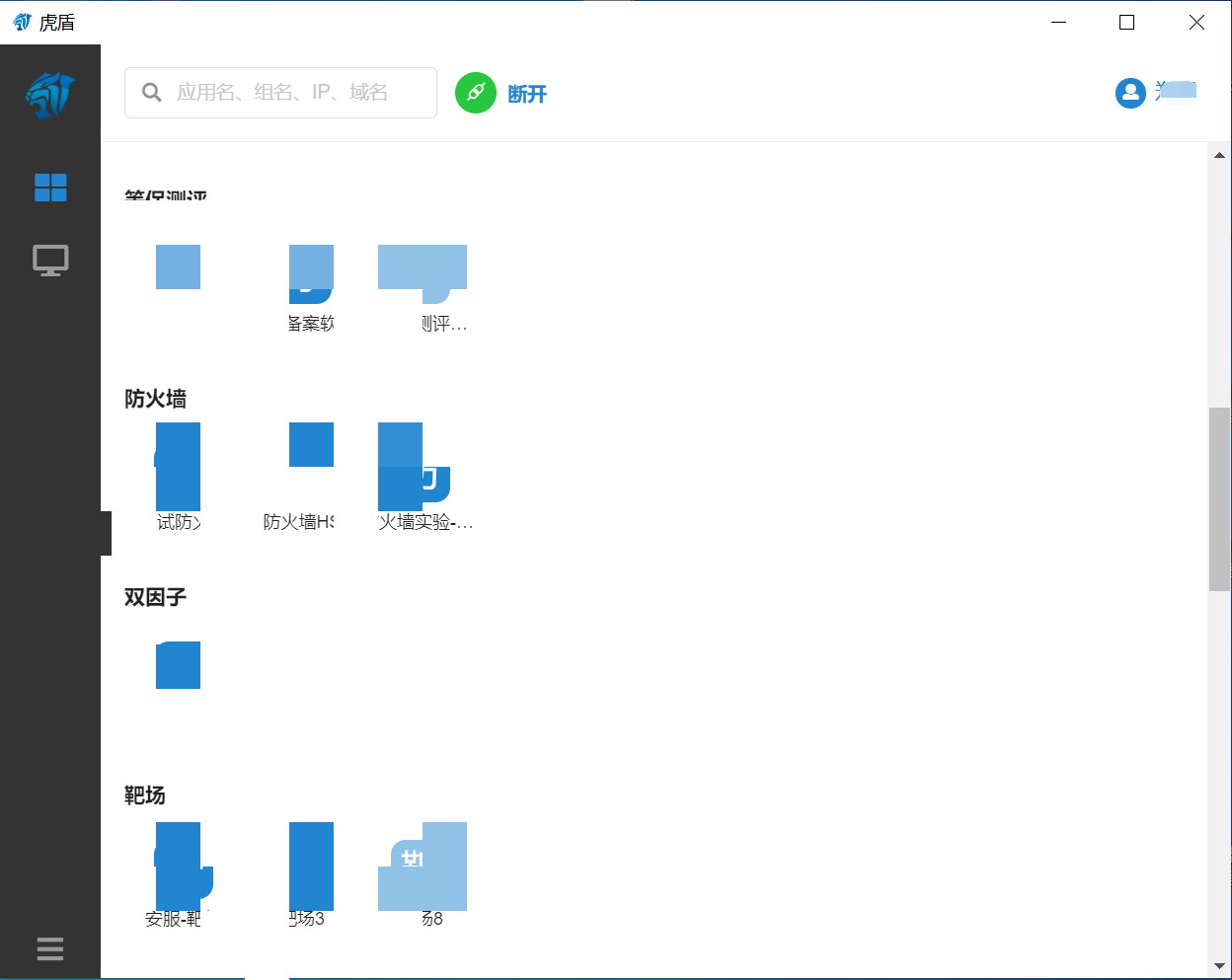 登录成功后在客户端上会显示可访问的内网IP和端口三、远程接入内网访问内部应用将鼠标停留在应用图标上，即可显示该应用ip和开放的端口，如：xxx系统等，内网ip 172.18.99.100，开放端口443、22。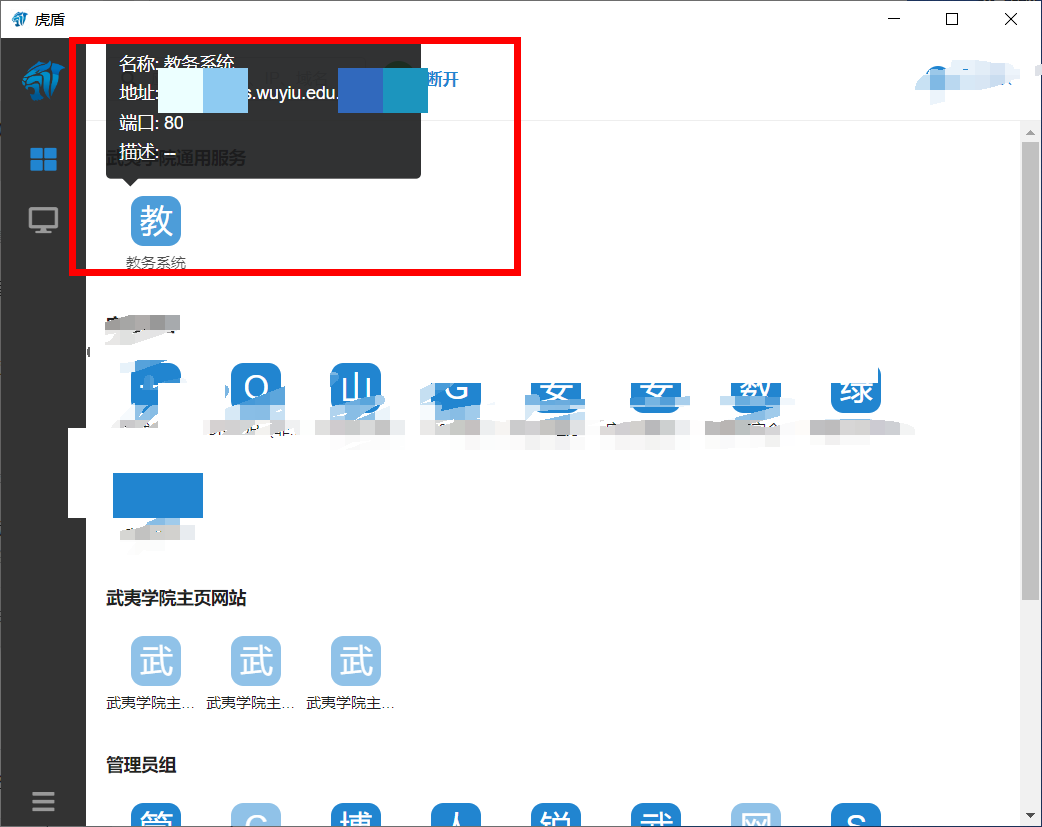 可通过本地电脑打开浏览器访问http://***********edu.cn/jsxsd/即可访问到内网系统：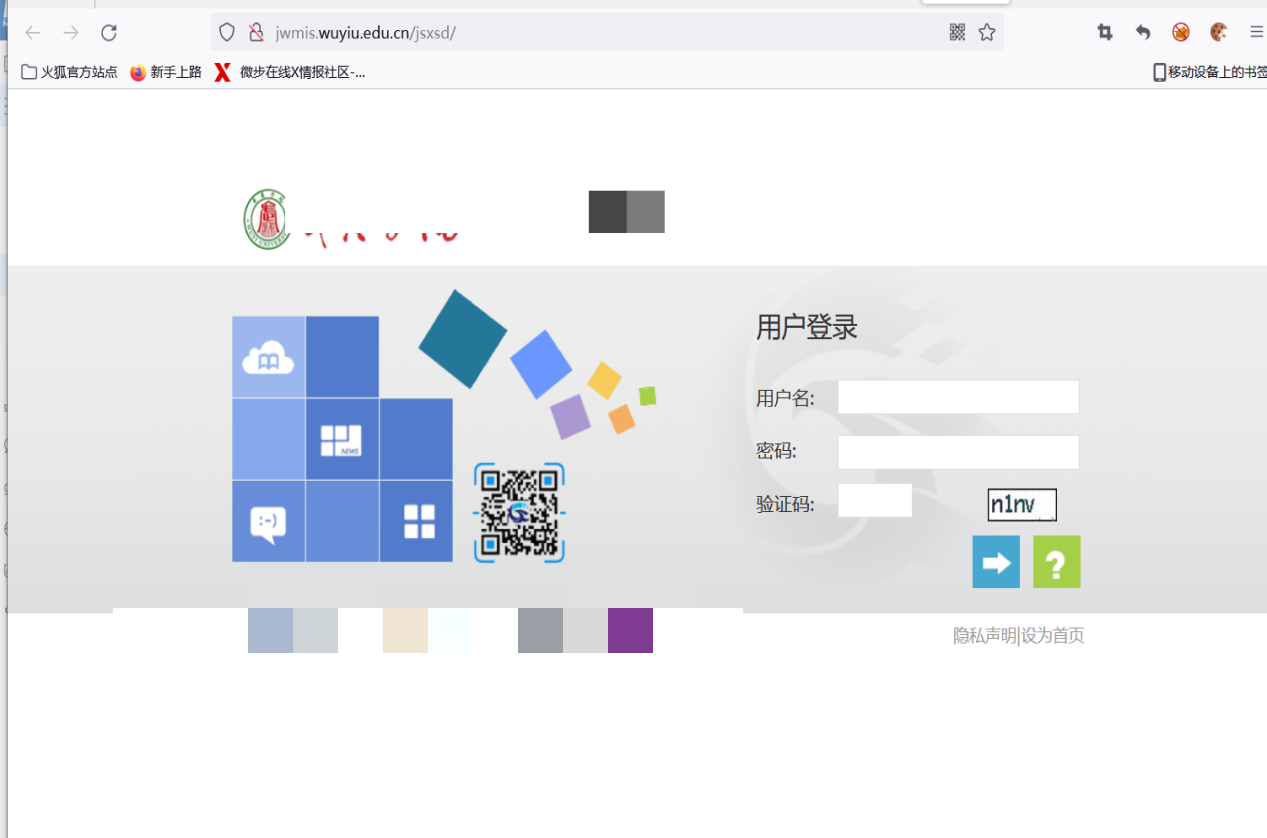 eyJ0eXBlIjoxLCJzZHBBZGRyZXNzIjoiMjIyLjc4LjI0Ni4xODEiLCJkZWZhdWx0Q2xvdWRJZCI6IjE2MDUxNzc4MzcwOTI4NjgwOTgiLCJwb3J0IjoxMDA4MSwiY29kZVdvcmQiOiI3OTYwZmFmNmYzNzM0Y2Q0ODdmMDJmMDE1ZTk4NWEyNCIsInBvcnRXZWJHd0h0dHBzIjoyNDQzLCJhY3RpdmF0aW9uTW9kZSI6IjEwMSIsIm1hbmFnZXJOYW1lIjoi6JmO55u+5bqU55So6K6/6Zeu5a6J5YWo57O757ufIiwicG9ydGFsQWRkcmVzcyI6Imh0dHBzOi8vaGYud3V5aXUuZWR1LmNuOjI0NDMvIiwiZW5wcmlzZUNvZGUiOiIzNTNlNmFlYjg3ODZiOTRmMGEwODEyY2Q2ZmE4ZmIyYiJ9